Korea Week 2015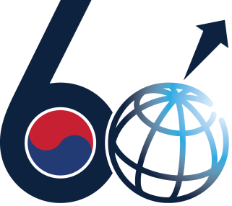 Republic of Korea and World Bank Group – 60 Years of PartnershipRetrospect and ProspectRepublic of KoreaJune 1-5, 2015 (June 1-2: Songdo, Incheon; June 3: Seoul; June 4-5: Seoul)Registration Form* Indicates required field                                      The completed registration form should be emailed to koreaweek@worldbank.orgPlease consult the Event Website for the latest information:http://www.worldbank.org/en/events/2015/03/20/korea-week-2015-june-1-5-2015Please check the Session you plan to attendSection 1: Conference (June 1-2, 2015)Sheraton Incheon Hotel, Incheon3rd Floor & 4th FloorJune 1, 2015 (Monday)Opening Plenary: Remembering 60 Years of Successful Partnership			Plenary session 1: Transformation of Korea and IDA as a Partner				Networking Lunch 									Plenary session 2: World Bank Group – Korea Programs and Projects 			Parallel Thematic sessions (choose one)Thematic session 1: Information & Communications Technology – Closing the Gaps	Thematic session 2:  Urban & Climate Change						Thematic session 3:  Leadership, Learning & Innovation – Accelerators of Development 	Dinner 											June 2, 2015 (Tuesday) Plenary session 3: IFC & MIGA – Private Sector 						Networking Lunch 										Parallel Thematic sessions (choose one)Thematic session 4:  Fostering Competitiveness – Advancing Skills and Supporting Small and Medium Enterprises (SME) 										Thematic session 5:  Public-Private Partnerships (PPP) – Using the Korean Effective PPP Program Implementation to Improve Governance in Other Countries  					Thematic session 6:  Financial Systems for Sustainable Growth 						Section 2: Public Engagement Day (June 3, 2015)Seoul Museum of History, SeoulMain Lecture HallSection 3: Side Events (Four parallel events [open*]) (June 4-5, 2015)Side Events overlap (please choose one)International Tax Conference for Development and Growth, WB-Korea Development Forum (Seoul, June 4-5)  						*Open to all Korea Week participants based on advanced registration. Please contact Boe Ine Lee (blee7@worldbank.org) to RSVP.The Westin Chosun Seoul106 Sogong-ro, Jung-gu, Seoul, 100-070, South KoreaWorld Bank Group 2nd Annual Korea Green Innovation Days – Leveraging Green Growth for Climate Change Action (Seoul, June 4-5)  				*Open to all Korea Week participants based on advanced registration. Please contact kggp@worldbank.org to RSVP. The dinner on June 4th is by invitation only.Millennium Seoul HiltonGrand Ballroom50, Sowol-Ro, Jung-Gu, Seoul, 100-802, South KoreaPerspectives on Economic Transitions (Seoul, June 4)  *Open to all Korea Week participants based on advanced registration, although seating is limited. Please contact ktf@worldbank.org to RSVP.Korea Export-Import BankConference room, 5th Floor38 Eunhaeng-ro, Yeongdeungpo-gu, Seoul, South KoreaGovernance of State-Owned Enterprises (SOE): State Oversight and Performance Monitoring in East and South Asia (Seoul, June 4-5)  *Open to all Korea Week participants based on advanced registration, although seating is limited. Please contact smin@worldbank.org to RSVP.Venue to be decided*Ms./Mrs./Mr.*First Name(as it appears in your Passport)*Middle Name(as it appears in your Passport)*Last Name(as it appears in your Passport)*Nationality*Position Title*Organization/Affiliation*Email*TelephoneAddress*City*CountryDietary RestrictionsDeparture AirportArrival Date/Time at Incheon International Airport